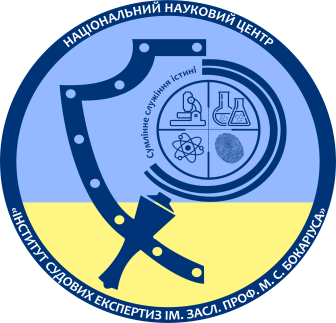 Національний науковий центр
«Інститут судових експертиз ім. Засл. проф. М. С. Бокаріуса»Шановні колеги!Запрошуємо до публікації у 26-му та 27–му випусках збірника наукових праць «Теорія та практика судової експертизи і криміналістики» (далі — Збірник). Нагадуємо, що Збірник внесено до Переліку наукових фахових видань України (наказ Міністерства освіти і науки України від 02.07.2020 р. № 886). Видання індексується у міжнародних наукометричних базах даних та бібліотеках:  Національна бібліотека України  імені В. І. Вернадського;  «Index Copernicus International» (Варшава, Польща) (ICV 2017: 64);  Google Scholar;  Worldcat; ERIH PLUS, Eurasian Scientific Journal Index, Directory of Research Journals Indexing, GENERALIMPACTFACTOR; Universal Digital Object Information. Просимо надсилати матеріали наукових статей на електронну пошту zbirnyk_nscfsi@hniise.gov.ua згідно зі встановленими вимогами у строк до 15 березня (травня) 2022 року.Зважаючи на дослідницьку, презентаційну, оцінну чи комунікативну функції наукової публікації, редакційна колегія 26-го випуску Збірника приймає до друку власне наукові статті (у яких автор висвітлює основні результати роботи); науково-методичні статті (у яких автор аналізує методи, процеси, інструментарій, завдяки яким можна досягти певного наукового результату); науково-теоретичні статті (тексти, у яких автор презентує результати теоретичних шляхів розв’язання проблеми); науково-практичні (статті, у яких автор висвітлює власний практичний досвід і проведені наукові експерименти), оглядові наукові статті (присвячені оцінюванню, підсумкам, узагальненню, аналізу оприлюдненої раніше інформації).Зацікавлених у публікації авторів наукових і науково-практичних статей запрошуємо надсилати матеріали власних досліджень з урахуванням наведених далі обов’язкових положень.Вимоги до змістуВідповідно до тематики Збірника, на сторінках наукового фахового видання оприлюднюють матеріали щодо висвітлення сучасних проблем криміналістики, актуальних питань проведення різних видів судових експертиз і застосування спеціальних знань у судочинстві.Редакційна колегія зацікавлена також у проблемних статтях, наукових ідеях або стислих повідомленнях — результатах експерименту, здобутого власного досвіду тощо. Науковий стиль викладення матеріалу загальноприйнятий — точність, логічність, лаконічність, зрозумілість, зв’язність, цілісність, завершеність і високий науковий рівень.Після подвійного сліпого зовнішнього рецензування редакційна колегія розподіляє статті за двома розділами: дослідницька робота — Research article та наукові нотатки — Case note.Структурні елементи статті• Назва статті (Title);• анотація із зазначенням ключових слів (Abstract and Keywords). Тексти анотацій (резюме) — не менше ніж 1800 знаків (окремо мовою статті й англійською). Анотація (резюме) має містити: окреслення наукової проблеми, мету, основні результати дослідження, висновки, ключові слова (7—10 слів, мають відповідати змісту статті та тематиці публікації). Назви структурних частин анотації (крім мети) не зазначають;• постановка наукової проблеми, її зв’язок із науково-практичними інтересами (слід розкрити сутність і стан наукової проблеми, теоретичне та практичне значення дослідження, зв’язок із науково-практичним завданням, обґрунтувати актуальність дослідження; Introduction);• мета роботи (слід сформулювати основну тезу публікації, яка відрізняється від розглянутих раніше досліджень з обраної тематики відповідно до окреслених проблем та аналізу сучасних досліджень);• використані методи дослідження (зазначають окремо, якщо містять новизну та є важливими, зважаючи на предмет статті; Materials and Methods);• аналіз основних досліджень і публікацій з тематики статті, окреслення проблемного поля дослідження з обов’язковим посиланням на авторів і їхні праці;• викладення основного матеріалу дослідження зі здобутими результатами (розкрити важливі теоретичні положення й результати дослідження, проаналізувати наукові факти, ідеї, думки, закономірності, концепції, а також тенденції подальшого розвитку теми, акцентуючи увагу на особистому внеску автора (авторів) дослідження; Results and Discussions);• висновки (основні результати дослідження в чіткій, послідовній, логічно викладеній формі згідно з поставленою метою; Conclusions);• References — не менше 20 джерел (перелік джерел посилання, транслітерований за романською абеткою й оформлений згідно з Міжнародним стандартом АРА (Americаn Psychological Association Style); див., наприклад, на сайті Національної бібліотеки України імені В. І. Вернадського: http://nbuv.gov.ua/node/929). Для цитованих статей з фахових видань або таких, що індексуються у наукометричних базах Scopus і Web of Science, обов’язковою є вказівка на ідентифікатор DOI.• резюме англійською із зазначенням прізвища (прізвищ) автора (авторів), назви статті та ключових слів.Вимоги до обсягуРекомендований загальний обсяг наукової статті (відомості про автора (авторів), назва статті, анотація, ключові слова, текст статті, підрядкові бібліографічні посилання, розширені резюме, References) для дослідницької роботи — Research article має складати 27-30 сторінок, наукових нотатків — Case note — 20-27 сторінок.Вимоги до оформленняСтаттю подають до друку українською, російською або англійською мовою.Текст статті повинен бути надрукований у текстовому редакторі Microsoft Word; шрифт Times New Roman, розмір — 14 рt; орієнтація сторінок: книжкова. Текст не має містити переносів і макросів.Послідовність подання інформації у статтіІнформація про автора (співавторів) публікації: прізвище та ім’я (повністю), науковий ступінь, учене звання, місце роботи, населений пункт, країна, ORCID або Researcher ID, адреса службової електронної пошти. В одній публікації дозволено не більше ніж три співавтори. Слід зазначити участь кожного з них за методикою CRediT (Contributor Roles Taxonomy, докладніше: https://casrai.org/credit). Шифр за Універсальною десятковою класифікацією (скорочені таблиці УДК українською див. за посиланням: http://www.udcsummary.info/php/index.php?lang=uk&pr=Y).Назву статті потрібно подавати без скорочень та абревіатур. Якщо дослідження виконано в межах міжнародних проєктів (грантів), то про це слід повідомити.Аналізуючи основні дослідження з проблематики статті, обов’язково слід розглянути стан питання в закордонних і вітчизняних джерелах (не менше ніж 20 публікацій, до того ж більшість має бути представлена міжнародними індексованими виданнями). Посилання на власні роботи автора (авторів) статті дозволено, тільки якщо вони не перевищують 10 % від усіх посилань.Текст статті викладають, дотримуючись вимог до загальних правил цитування й посилання на використані джерела. Кожну цитату обов’язково супроводжують посиланням на джерело, бібліографічний опис якого слід оформити залежно від його виду (первинне чи вторинне джерело) згідно з Національним стандартом України ДСТУ 8302:2015 «Інформація та документація. Бібліографічне посилання. Загальні положення та правила складання» (зі змінами 2017 р.).У тексті статті необхідно використовувати підрядкові бібліографічні посилання, розміщуючи їх як примітки в нижній частині сторінки та відмежовуючи від основного тексту горизонтальною рискою. Їх необхідно пов’язувати з текстом документа за допомогою знаків виноски, які подавати на верхній лінії шрифту після відповідного фрагмента в тексті (наприклад: Текст 1) і перед підрядковим посиланням (наприклад: 1 Посилання). Для підрядкових бібліографічних посилань слід застосовувати наскрізне нумерування в межах усієї статті (арабськими цифрами).У статті можна подавати ілюстрації (таблиці, діаграми, графіки, схеми, формули). Ілюстрації слід оформлювати окремими файлами й подавати у форматі, що дає змогу здійснити форматування (для виконання перекладу), вони повинні бути однаково інформативними як у кольоровому, так і в чорно-білому вигляді. Формули потрібно виконувати з використанням редактора формул Math Type, не застосовуючи кирилічних символів.Перелік джерел посилання (References) розміщують після тексту статті за абеткою. Після кожного посилання необхідно в дужках зазначити мову оригіналу джерела, наприклад: [in Ukrainian] або [in Russian].Транслітерацію потрібно здійснювати залежно від мови оригіналу джерела: для української — офіційну транслітерацію, затверджену Постановою Кабінету Міністрів України від 27.01.2010 р. № 55 (https://slovnyk.ua/translit.php або http://ukrlit.org/transliteratsiia#source=0LrQvtC80L9g0Y7RgtC10YDQvdCw); для російської — транслітерацію за вимогами наказу МЗС Росії від 12.02.2020 р. № 2113 (https://transliteration.pro/zagranpasport).Вимоги до поданняАвтору (співавторам) необхідно надати про себе довідку (назва файлу має містити прізвище (прізвища) автора (співавторів) і дату надсилання до редакції з позначкою «довідка»).У довідці слід зазначити: назву статті; прізвище, ім’я, по батькові автора (співавторів) українською й англійською; науковий ступінь (шифр наукової спеціальності); учене звання (назва кафедри або шифр спеціальності); посаду; місце роботи; населений пункт, країну; ORCID або Researcher ID (за наявності); адреси службової та особистої електронної пошти; поштову адресу (для листування); контактний номер телефону. Надіславши наукову статтю до збірника «Теорія та практика судової експертизи і криміналістики» на електронну пошту zbirnyk_nscfsi@hniise.gov.ua, автор (співавтори) цілком і беззастережно погоджується (погоджуються) з умовами Ліцензійного договору на використання твору.Звертаємо увагу, що авторові (співавторам) не потрібно надсилати рецензій доктора (кандидата) юридичних наук, який є фахівцем у галузі знань, що стосується тематики поданого матеріалу, і рекомендацію до оприлюднення у формі витягу з протоколу засідання кафедри (відділу) закладу вищої освіти (наукової установи), оскільки кожну подану для видання друком у збірника статтю піддають якісному незалежному подвійному сліпому рецензуванню (англ. double-blind peer review).Авторські права й ліцензуванняАвтор (співавтори) несе (несуть) відповідальність за достовірність викладеного матеріалу, належність останнього йому (їм) особисто та якість перекладу цитат з іншомовних джерел.Матеріали, надані з порушенням зазначених вимог, не оприлюднюють.Редакційна колегія має право рецензувати (подвійне сліпе рецензування), редагувати, скорочувати й відхиляти статті.Ліцензійні умови: автори зберігають авторське право, а також надають право редакційній колегії збірника видавати друком надані оригінальні наукові статті, та заявляють, що результати їх експериментальних і теоретичних досліджень, викладених у наданій статті, не перебувають на розгляді для оприлюднення в інших виданнях. Усі матеріали поширюються на умовах ліцензії Creative Commons Attribution License International CC-BY, що дає змогу іншим поширювати роботу з визнанням авторства цієї роботи та першої публікації у цьому Збірнику.Національний науковий центр «Інститут судових експертиз ім. Засл. проф. М. С. Бокаріуса», вул. Золочівська, буд. 8-А, м. Харків, 61177.Електронна сторінка: https://khrife-journal.org/index.php/journalЕлектронна пошта: zbirnyk_nscfsi@hniise.gov.uaКонтактна особа: Антон Полянський (тел. +380953595295).